Lesontwerp Revoluties.Doel van de les: 1. Het kunnen vergelijken van revoluties uit het verleden en hedendaagse revoluties2. Relevantie aantonen van geschiedenis om te laten zien of er verschil is tussen      beide revoluties qua tijd in de geschiedenis.Opdracht 1Kies een revolutie uit het verleden en een revolutie uit het heden.Zet alle informatie op een groot vel papier Maak van de gevonden informatie een schemaSchema moet bevatten: Politiek, Economie, Maatschappelijk en CultuurGebruik de volgende drie fases voor de vergelijking:Welke onvrede heerst er?Wat maakt de situatie explosief?Wat is de trigger?Uitwerking: presentatie van jullie schemaOpdracht 2 Kies een revolutie uit het verleden en een revolutie uit het heden.Maak over alle gevonden informatie een werkstuk volgens de criteriaGebruik de volgende vier vragen als uitgangspunt voor de vergelijking:Welke reden had de bevolking om een revolutie te beginnen?Hoe werd de revolutie uitgevochten, het verloop van de revolutie?Welke gevolgen had de revolutie voor het land?Wat merken wij er nu nog van dat die nu nog van deze revolutie heeft plaats gevonden?Uitwerking: een werkstuk.Uitleg ten behoeve van collega’sIn de onderbouw VMBO Lichtenvoorde werken wij met instructiegroepen en cluster/werkgroepen In de clusters zitten alle leerlingen van Basis, Kader en GT door elkaar heen in werkgroepjes van 4 personen. Wij hebben 3 clusters met elk 6 werkgroepjes.Deze groepjes moeten met elkaar de opdrachten uitvoeren. De opdrachten zijn zowel AK als GS gerelateerd. Wij noemen deze tijd dan ook M&M tijd.De leerlingen hebben voor M&M 1 uur per week.Om de leerlingen te leren om effectief met hun tijd om te gaan krijgen zij elke week een planningsformulier dat zij moeten invullen en aan het eind van de les laten ondertekenen door een begeleider van de les. Normaal werken de werkgroepjes met 4 of soms met 5 personen. Voor deze opdracht krijgt 1 cluster de opdracht om een revolutie uit het verleden te vergelijken met een hedendaagse revolutie. Hiervan  verwacht ik van hen een werkstuk volgens bepaalde criteria.  In de beide andere clusters voeg ik 2 werkgroepjes samen, dus 8 personen, om een revolutie uit het verleden te vergelijken met een hedendaagse revolutie  en dit vervolgens in een schema te laten zien. Dit om de leerlingen goed te leren plannen en samen te werken als competentie.Om het nog wat uitdagender te maken gaat eerst cluster 1 met het schema aan het werk en dan moet cluster 2 er aan verder werken,  echter zonder overleg met cluster 1. Dat betekend dat zij zich allemaal goed moeten inlezen en informatie verzamelen om te bekijken of alle belangrijke informatie is vermeld en wat er mist of aangevuld moet worden. Dit mogen zij op elke manier doen die hen goed lijkt. Wanneer alle informatie op hun papier staat moet er een schema gemaakt worden. Aan de leerlingen de keuze welk soort schema zij willen gebruiken.Doel: Het kunnen vergelijken van revoluties uit het verleden en hedendaagse revoluties en dit in een schema kunnen plaatsen.Bijlage:1. Planningsformulier2. Criteria voor werkstuk3. Voorbeelden van schemaBijlage 1Plan van aanpak: MN / MM               Weeknr. ______Olc: 1A / 1B / 2A / 2BCluster: A / B / CEvaluatie weeknr ___ (laatste 5 minuten)Deze week niet af: Afspraken weeknr___ :Handtekening akkoord begeleider:______________________Bijlage 2		Werkstuk op A41. Titelblad						1 pagina     ( 2 plaatjes, 1 van elke revolutie + namen en werkgroepje)2. Inhoudsopgave					1 pagina3. Inleiding						1 pagina4. Verslag van beide revoluties			2 pagina’s      (verhaaltje bij de 4 vragen)5. Slot/Conclusie					1 paginaPaginanummering maken In snelhechter aanleverenNaam van werkgroepje en groepsleden rechts onderaan op titelblad.Bijlage 3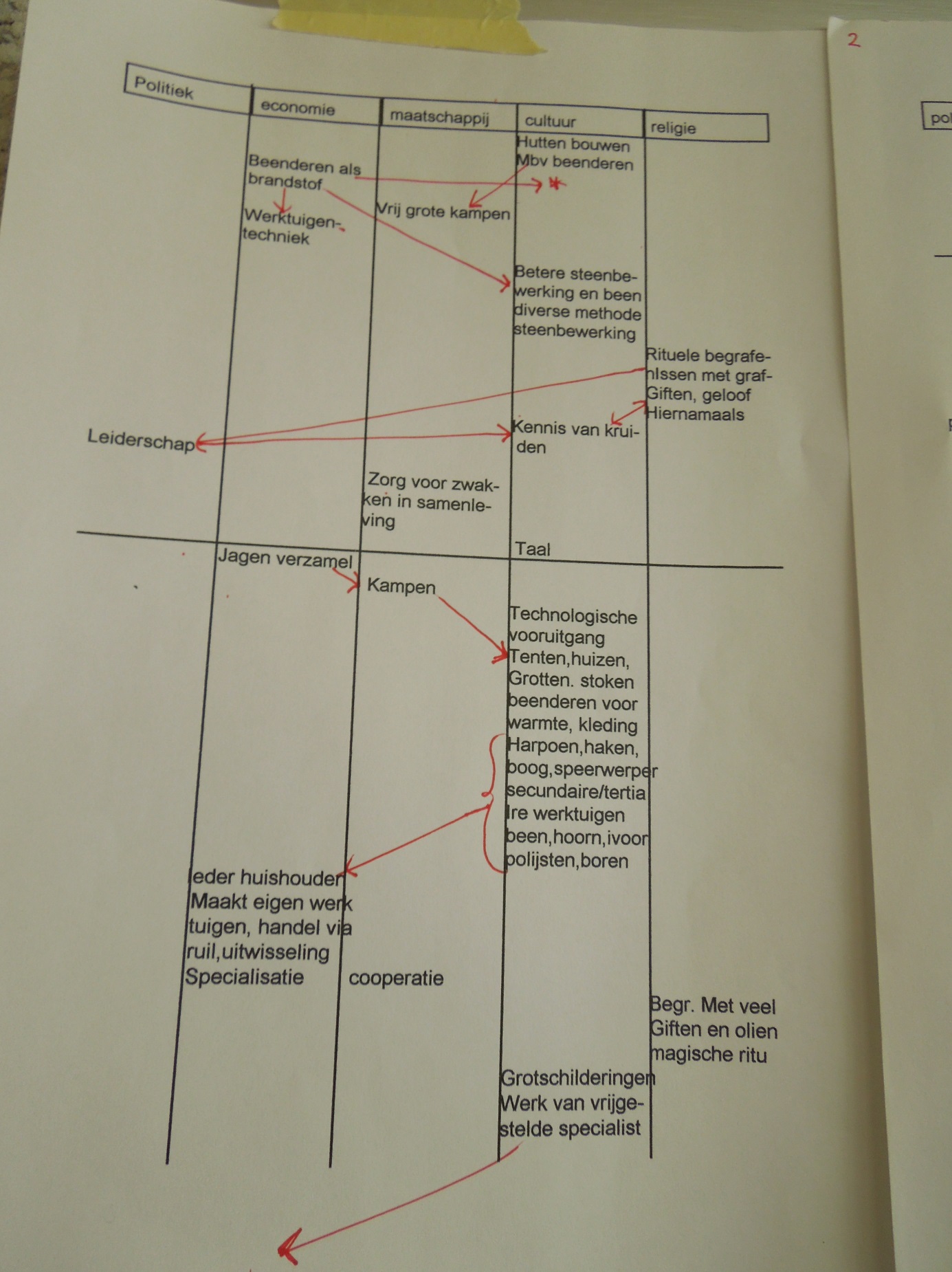 Leden werkgroep:Taak1.Voorzitter2.Notulant3.Tijdbewaker4.Materiaalbewaker5.Wie?Wat?Wanneer af? Weeknr.Af?1.2.3.4.5.1234512345